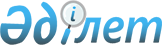 Мәслихаттың 2015 жылғы 21 желтоқсандағы № 278 "Арқалық қаласының 2016-2018 жылдарға арналған бюджеті туралы" шешіміне өзгерістер енгізу туралыҚостанай облысы Арқалық ауданы мәслихатының 2016 жылғы 10 тамыздағы № 42 шешімі. Қостанай облысының Әділет департаментінде 2016 жылғы 19 тамызда № 6585 болып тіркелді      2008 жылғы 4 желтоқсандағы Қазақстан Республикасы Бюджет кодексінің 106, 109-баптарына сәйкес Арқалық қалалық мәслихаты ШЕШІМ ҚАБЫЛДАДЫ:

      1. Мәслихаттың 2015 жылғы 21 желтоқсандағы № 278 "Арқалық қаласының 2016-2018 жылдарға арналған бюджеті туралы" шешіміне (Нормативтік құқықтық актілерді мемлекеттік тіркеу тізілімінде № 6099 тіркелген, 2016 жылғы 8 қаңтарда "Торғай" газетінде жарияланған) мынадай өзгерістер енгізілсін:

      көрсетілген шешімнің 1–тармағы жаңа редакцияда жазылсын:

      "1. Арқалық қаласының 2016-2018 жылдарға арналған бюджеті тиісінше 1, 2, 3 қосымшаларға сәйкес, оның ішінде 2016 жылға мынадай көлемдерде бекітілсін: 

      1) кірістер – 4108469,8 мың теңге, оның ішінде:

      салықтық түсімдер бойынша – 1430910,0 мың теңге;

      салықтық емес түсімдер бойынша – 35447,0 мың теңге;

      негізгі капиталды сатудан түсетін түсімдер бойынша – 18879,0 мың теңге;

      трансферттердің түсімдері бойынша – 2623233,8 мың тенге, оның ішінде субвенция көлемі – 1575286,0 мың теңге;

      2) шығындар – 4185982,7 мың теңге;

      3) таза бюджеттік кредит беру – 8402,0 мың теңге;

      4) қаржы активтерімен жасалатын операциялар бойынша сальдо – 0 теңге;

      5) бюджет тапшылығы (профициті) – -85914,9 мың теңге;

      6) бюджет тапшылығын қаржыландыру (профицитін пайдалану) – 85914,9 мың теңге.";

      көрсетілген шешімнің 3–тармағы жаңа редакцияда жазылсын:

      "3. 2016 жылға арналған қалалық бюджетте облыстық бюджеттен ағымдағы нысаналы трансферттер көлемі 155239,1 мың теңге сомасында көзделген, оның ішінде:

      аудандар және қалалар деңгейіне ақшалай қаражаттарды оның ағымдағы шотына аудару арқылы патронат тәрбиешілерге еңбекақы төлеу бойынша функцияларды беруге байланысты патронат тәрбиешілерге берілген баланы (балаларды) асырап бағуға 3868,0 мың теңге сомасында;

      аудандар және қалалар деңгейіне аудандық және қалалық мамандандырылмаған балалар мен жасөспірімдер спорт мектептерінің қызметін қамтамасыз ету бойынша функцияларды беруге байланысты балалар мен жасөспірімдер спорт мектептерін ұстауға 35500,0 мың теңге сомасында;

      мүгедектерге қызмет көрсетуге бағдарланған ұйымдардың орналасқан жерлерінде жол белгілері мен сілтегіштерді орнатуға 230,0 мың теңге сомасында;

      мүгедектерге қызмет көрсетуге бағдарланған ұйымдардың орналасқан жерлерінде жаяу жүргіншілер өткелдерін дыбыстық және жарықтандыру құрылғылармен жабдықтауға 159,1 мың теңге сомасында;

      "Әйелдерге, жасөспірімдерге және балаларға арналған әлеуметтік бейімделу орталығы" мемлекеттік мекемесінің ғимаратын күрделі жөндеуі бойынша жобалық-сметалық құжаттаманы әзірлеуге және мемлекеттік сараптаманы өткізуге 1800,0 мың теңге сомасында;

      "Жастар" саябағы аумағын абаттандыруға 15100,0 мың теңге сомасында;

      Қостанай облысы Арқалық қаласы әкімдігінің "Арқалық жылу-энергетикалық компаниясы" мемлекеттік коммуналдық кәсіпорынның бу қазанын күрделі жөндеуіне 89209,0 мың теңге сомасында;

      "Жұмыспен қамту 2020 жол картасы" бағдарламасының шеңберінде, ауылдық елді мекендерді қоса алғанда, ауылдарда, кенттерде, ауылдық округтерде, аудандық маңызы бар қалаларда инфрақұрылымды, тұрғын үй-коммуналдық шаруашылықты ағымдағы және орташа жөндеуге, абаттандыруға 9373,0 мың теңге сомасында.";

      көрсетілген шешімнің 1-қосымшасы осы шешімнің қосымшасына сәйкес жаңа редакцияда жазылсын.

      2. Осы шешім 2016 жылғы 1 қаңтардан бастап қолданысқа енгізіледі.



      "Арқалық қаласы әкімдігінің қаржы бөлімі"

      мемлекеттік мекемесінің басшысы

      ________________ А. Мұхамбетжанова

      10 тамыз 2016 жыл

      "Арқалық қаласы әкімдігінің экономика

      және бюджеттік жоспарлау бөлімі" 

      мемлекеттік мекемесінің басшысы

      ________________ Н. Гайдаренко

      10 тамыз 2016 жыл

 Арқалық қаласының 2016 жылға арналған бюджетi
					© 2012. Қазақстан Республикасы Әділет министрлігінің «Қазақстан Республикасының Заңнама және құқықтық ақпарат институты» ШЖҚ РМК
				
      Кезекті ІІІ сессиясының төрағасы,
мәслихат хатшысы

С. Тасмағанбет
Мәслихаттың
2016 жылғы 10 тамыздағы
№ 42 шешіміне қосымшаМәслихаттың
2015 жылғы 21 желтоқсандағы
№ 278 шешіміне 1-қосымшаСанаты

Санаты

Санаты

Санаты

Сомасы,
мың теңге

Сыныбы

Сыныбы

Сыныбы

Сомасы,
мың теңге

Iшкi сыныбы

Iшкi сыныбы

Сомасы,
мың теңге

Атауы

Сомасы,
мың теңге

І. Кiрiстер

4 108 469,8

1

Салықтық түсімдер

1 430 910,0

01

Табыс салығы

530 765,0

2

Жеке табыс салығы

530 765,0

03

Әлеуметтiк салық

403 000,0

1

Әлеуметтік салық

403 000,0

04

Меншiкке салынатын салықтар

428 650,0

1

Мүлiкке салынатын салықтар

345 629,0

3

Жер салығы

21 573,0

4

Көлiк құралдарына салынатын салық

56 876,0

5

Бірыңғай жер салығы

4 572,0

05

Тауарларға, жұмыстарға және қызметтерге салынатын iшкi салықтар

62 392,0

2

Акциздер

3 200,0

3

Табиғи және басқа да ресурстарды пайдаланғаны үшiн түсетiн түсiмдер

33 742,0

4

Кәсiпкерлiк және кәсiби қызметтi жүргiзгенi үшiн алынатын алымдар

23 211,0

5

Ойын бизнесіне салық

2 239,0

08

Заңдық маңызы бар әрекеттерді жасағаны және (немесе) оған уәкілеттігі бар мемлекеттік органдар немесе лауазымды адамдар құжаттар бергені үшін алынатын міндетті төлемдер

6 103,0

1

Мемлекеттік баж

6 103,0

2

Салықтық емес түсiмдер

35 447,0

01

Мемлекеттік меншіктен түсетін кірістер

13 133,0

5

Мемлекет меншігіндегі мүлікті жалға беруден түсетін кірістер

13 133,0

04

Мемлекеттiк бюджеттен қаржыландырылатын, сондай-ақ Қазақстан Республикасы Ұлттық Банкiнiң бюджетiнен (шығыстар сметасынан) ұсталатын және қаржыландырылатын мемлекеттiк мекемелер салатын айыппұлдар, өсiмпұлдар, санкциялар, өндiрiп алулар

1 593,0

1

Мұнай секторы ұйымдарынан түсетiн түсiмдердi қоспағанда, мемлекеттiк бюджеттен қаржыландырылатын, сондай-ақ Қазақстан Республикасы Ұлттық Банкiнiң бюджетiнен (шығыстар сметасынан) ұсталатын және қаржыландырылатын мемлекеттiк мекемелер салатын айыппұлдар, өсiмпұлдар, санкциялар, өндiрiп алулар

1 593,0

06

Басқа да салықтық емес түсiмдер

20 721,0

1

Басқа да салықтық емес түсiмдер

20 721,0

3

Негізгі капиталды сатудан түсетін түсімдер

18 879,0

01

Мемлекеттік мекемелерге бекітілген мемлекеттік мүлікті сату

11 588,0

1

Мемлекеттік мекемелерге бекітілген мемлекеттік мүлікті сату

11 588,0

03

Жердi және материалдық емес активтердi сату

7 291,0

1

Жерді сату

7 170,0

2

Материалдық емес активтерді сату

121,0

4

Трансферттердің түсімдері

2 623 233,8

02

Мемлекеттiк басқарудың жоғары тұрған органдарынан түсетiн трансферттер

2 623 233,8

2

Облыстық бюджеттен түсетiн трансферттер

2 623 233,8

Функционалдық топ

Функционалдық топ

Функционалдық топ

Функционалдық топ

Функционалдық топ

Сомасы,
мың теңге

Кіші функция

Кіші функция

Кіші функция

Кіші функция

Сомасы,
мың теңге

Бюджеттік бағдарламалардың әкiмшісі

Бюджеттік бағдарламалардың әкiмшісі

Бюджеттік бағдарламалардың әкiмшісі

Сомасы,
мың теңге

Бағдарлама

Бағдарлама

Сомасы,
мың теңге

Атауы

Сомасы,
мың теңге

ІІ. Шығындар

4 185 982,7

01

Жалпы сипаттағы мемлекеттiк қызметтер 

336 804,0

1

Мемлекеттiк басқарудың жалпы функцияларын орындайтын өкiлдi, атқарушы және басқа органдар

268 858,0

112

Аудан (облыстық маңызы бар қала) мәслихатының аппараты

19 207,0

001

Аудан (облыстық маңызы бар қала) мәслихатының қызметін қамтамасыз ету жөніндегі қызметтер

19 207,0

122

Аудан (облыстық маңызы бар қала) әкімінің аппараты

99 016,0

001

Аудан (облыстық маңызы бар қала) әкімінің қызметін қамтамасыз ету жөніндегі қызметтер

99 016,0

123

Қаладағы аудан, аудандық маңызы бар қала, кент, ауыл, ауылдық округ әкімінің аппараты

150 635,0

001

Қаладағы аудан, аудандық маңызы бар қаланың, кент, ауыл, ауылдық округ әкімінің қызметін қамтамасыз ету жөніндегі қызметтер

144 655,0

022

Мемлекеттік органның күрделі шығыстары

5 980,0

2

Қаржылық қызмет

28 726,0

452

Ауданның (облыстық маңызы бар қаланың) қаржы бөлімі

28 726,0

001

Ауданның (облыстық маңызы бар қаланың) бюджетін орындау және коммуналдық меншігін басқару саласындағы мемлекеттік саясатты іске асыру жөніндегі қызметтер 

23 375,0

003

Салық салу мақсатында мүлікті бағалауды жүргізу

1 544,0

010

Жекешелендіру, коммуналдық меншікті басқару, жекешелендіруден кейінгі қызмет және осыған байланысты дауларды реттеу 

3 807,0

5

Жоспарлау және статистикалық қызмет

17 771,0

453

Ауданның (облыстық маңызы бар қаланың) экономика және бюджеттік жоспарлау бөлімі

17 771,0

001

Экономикалық саясатты, мемлекеттік жоспарлау жүйесін қалыптастыру және дамыту саласындағы мемлекеттік саясатты іске асыру жөніндегі қызметтер

17 771,0

9

Жалпы сипаттағы өзге де мемлекеттiк қызметтер

21 449,0

458

Ауданның (облыстық маңызы бар қаланың) тұрғын үй-коммуналдық шаруашылығы, жолаушылар көлігі және автомобиль жолдары бөлімі

21 449,0

001

Жергілікті деңгейде тұрғын үй-коммуналдық шаруашылығы, жолаушылар көлігі және автомобиль жолдары саласындағы мемлекеттік саясатты іске асыру жөніндегі қызметтер

21 449,0

02

Қорғаныс

13 777,0

1

Әскери мұқтаждар

5 918,0

122

Аудан (облыстық маңызы бар қала) әкімінің аппараты

5 918,0

005

Жалпыға бірдей әскери міндетті атқару шеңберіндегі іс-шаралар

5 918,0

2

Төтенше жағдайлар жөнiндегi жұмыстарды ұйымдастыру

7 859,0

122

Аудан (облыстық маңызы бар қала) әкімінің аппараты

7 859,0

006

Аудан (облыстық маңызы бар қала) ауқымындағы төтенше жағдайлардың алдын алу және оларды жою

7 645,0

007

Аудандық (қалалық) ауқымдағы дала өрттерінің, сондай-ақ мемлекеттік өртке қарсы қызмет органдары құрылмаған елдi мекендерде өрттердің алдын алу және оларды сөндіру жөніндегі іс-шаралар

214,0

03

Қоғамдық тәртіп, қауіпсіздік, құқықтық, сот, қылмыстық-атқару қызметі

4 964,0

9

Қоғамдық тәртіп және қауіпсіздік саласындағы басқа да қызметтер

4 964,0

458

Ауданның (облыстық маңызы бар қаланың) тұрғын үй-коммуналдық шаруашылығы, жолаушылар көлігі және автомобиль жолдары бөлімі

4 964,0

021

Елдi мекендерде жол қозғалысы қауiпсiздiгін қамтамасыз ету

4 964,0

04

Бiлiм беру

2 593 192,0

1

Мектепке дейiнгi тәрбие және оқыту

333 764,0

464

Ауданның (облыстық маңызы бар қаланың) бiлiм бөлiмi

333 764,0

009

Мектепке дейінгі тәрбие мен оқыту ұйымдарының қызметін қамтамасыз ету

191 750,0

040

Мектепке дейінгі білім беру ұйымдарында мемлекеттік білім беру тапсырысын іске асыруға

142 014,0

2

Бастауыш, негізгі орта және жалпы орта білім беру

2 172 353,0

464

Ауданның (облыстық маңызы бар қаланың) бiлiм бөлiмi

2 124 999,0

003

Жалпы білім беру

1 955 756,0

006

Балаларға қосымша білім беру 

169 243,0

465

Ауданның (облыстық маңызы бар қаланың) дене шынықтыру және спорт бөлімі

47 354,0

017

Балалар мен жасөспірімдерге спорт бойынша қосымша білім беру

47 354,0

9

Бiлiм беру саласындағы өзге де қызметтер

87 075,0

464

Ауданның (облыстық маңызы бар қаланың) бiлiм бөлiмi

87 075,0

001

Жергілікті деңгейде білім беру саласындағы мемлекеттік саясатты іске асыру жөніндегі қызметтер

9 968,0

005

Ауданның (облыстық маңызы бар қаланың) мемлекеттік білім беру мекемелер үшін оқулықтар мен оқу-әдiстемелiк кешендерді сатып алу және жеткізу

49 213,0

007

Аудандық (қалалық) ауқымдағы мектеп олимпиадаларын және мектептен тыс іс-шараларды өткiзу

3 386,0

015

Жетім баланы (жетім балаларды) және ата-аналарының қамқорынсыз қалған баланы (балаларды) күтіп-ұстауға қамқоршыларға (қорғаншыларға) ай сайынға ақшалай қаражат төлемі

20 854,0

067

Ведомстволық бағыныстағы мемлекеттік мекемелерінің және ұйымдарының күрделі шығыстары

3 654,0

06

Әлеуметтiк көмек және әлеуметтiк қамсыздандыру

399 345,6

1

Әлеуметтiк қамсыздандыру

73 665,2

451

Ауданның (облыстық маңызы бар қаланың) жұмыспен қамту және әлеуметтік бағдарламалар бөлімі

69 676,2

005

Мемлекеттік атаулы әлеуметтік көмек 

4 540,0

016

18 жасқа дейінгі балаларға мемлекеттік жәрдемақылар

64 682,2

025

Өрлеу жобасы бойынша келісілген қаржылай көмекті енгізу

454,0

464

Ауданның (облыстық маңызы бар қаланың) бiлiм бөлiмi

3 989,0

030

Патронат тәрбиешілерге берілген баланы (балаларды) асырап бағу 

3 989,0

2

Әлеуметтiк көмек

274 459,6

451

Ауданның (облыстық маңызы бар қаланың) жұмыспен қамту және әлеуметтік бағдарламалар бөлімі

274 459,6

002

Жұмыспен қамту бағдарламасы

96 695,0

004

Ауылдық жерлерде тұратын денсаулық сақтау, білім беру, әлеуметтік қамтамасыз ету, мәдениет, спорт және ветеринар мамандарына отын сатып алуға Қазақстан Республикасының заңнамасына сәйкес әлеуметтік көмек көрсету

2 605,0

006

Тұрғын үйге көмек көрсету

53 592,6

007

Жергілікті өкілетті органдардың шешімі бойынша мұқтаж азаматтардың жекелеген топтарына әлеуметтік көмек

20 546,0

010

Үйден тәрбиеленіп оқытылатын мүгедек балаларды материалдық қамтамасыз ету

1 190,0

013

Белгіленген тұрғылықты жері жоқ тұлғаларды әлеуметтік бейімдеу

43 718,0

014

Мұқтаж азаматтарға үйде әлеуметтiк көмек көрсету

32 529,0

015

Зейнеткерлер мен мүгедектерге әлеуметтiк қызмет көрсету аумақтық орталығы

19 961,0

017

Мүгедектерді оңалту жеке бағдарламасына сәйкес, мұқтаж мүгедектерді міндетті гигиеналық құралдармен және ымдау тілі мамандарының қызмет көрсетуін, жеке көмекшілермен қамтамасыз ету

3 623,0

9

Әлеуметтiк көмек және әлеуметтiк қамтамасыз ету салаларындағы өзге де қызметтер

51 220,8

451

Ауданның (облыстық маңызы бар қаланың) жұмыспен қамту және әлеуметтік бағдарламалар бөлімі

50 248,0

001

Жергілікті деңгейде халық үшін әлеуметтік бағдарламаларды жұмыспен қамтуды қамтамасыз етуді іске асыру саласындағы мемлекеттік саясатты іске асыру жөніндегі қызметтер 

40 534,0

011

Жәрдемақыларды және басқа да әлеуметтік төлемдерді есептеу, төлеу мен жеткізу бойынша қызметтерге ақы төлеу

1 018,0

050

Қазақстан Республикасында мүгедектердің құқықтарын қамтамасыз ету және өмір сүру сапасын жақсарту жөніндегі 2012 - 2018 жылдарға арналған іс-шаралар жоспарын іске асыру

6 896,0

067

Ведомстволық бағыныстағы мемлекеттік мекемелерінің және ұйымдарының күрделі шығыстары

1 800,0

458

Ауданның (облыстық маңызы бар қаланың) тұрғын үй-коммуналдық шаруашылығы, жолаушылар көлігі және автомобиль жолдары бөлімі

972,8

050

Қазақстан Республикасында мүгедектердің құқықтарын қамтамасыз ету және өмір сүру сапасын жақсарту жөніндегі 2012 - 2018 жылдарға арналған іс-шаралар жоспарын іске асыру

972,8

07

Тұрғын үй-коммуналдық шаруашылық

140 017,0

1

Тұрғын үй шаруашылығы

49 778,0

123

Қаладағы аудан, аудандық маңызы бар қала, кент, ауыл, ауылдық округ әкімінің аппараты

2 315,0

027

Жұмыспен қамту 2020 жол картасы бойынша қалаларды және ауылдық елді мекендерді дамыту шеңберінде объектілерді жөндеу және абаттандыру

2 315,0

455

Ауданның (облыстық маңызы бар қаланың) мәдениет және тілдерді дамыту бөлімі

2 115,0

024

Жұмыспен қамту 2020 жол картасы бойынша қалаларды және ауылдық елді мекендерді дамыту шеңберінде объектілерді жөндеу

2 115,0

458

Ауданның (облыстық маңызы бар қаланың) тұрғын үй-коммуналдық шаруашылығы, жолаушылар көлігі және автомобиль жолдары бөлімі

22 157,0

003

Мемлекеттік тұрғын үй қорының сақтаулуын үйымдастыру

16 812,0

004

Азаматтардың жекелген санаттарын тұрғын үймен қамтамасыз ету

2 200,0

031

Кондоминиум объектісіне техникалық паспорттар дайындау

1 090,0

049

Көп пәтерлі тұрғын үйлерде энергетикалық аудит жүргізу

2 055,0

464

Ауданның (облыстық маңызы бар қаланың) бiлiм бөлiмi

15 214,0

026

Жұмыспен қамту 2020 жол картасы бойынша қалаларды және ауылдық елді мекендерді дамыту шеңберінде объектілерді жөндеу

15 214,0

479

Ауданның (облыстық маңызы бар қаланың) тұрғын үй инспекциясы бөлімі

7 977,0

001

Жергілікті деңгейде тұрғын үй қоры саласындағы мемлекеттік саясатты іске асыру жөніндегі қызметтер

7 977,0

2

Коммуналдық шаруашылық

18 000,0

472

Ауданның (облыстық маңызы бар қаланың) құрылыс, сәулет және қала құрылысы бөлiмi

18 000,0

005

Коммуналдық шаруашылығын дамыту

18 000,0

3

Елді-мекендерді көркейту

72 239,0

458

Ауданның (облыстық маңызы бар қаланың) тұрғын үй-коммуналдық шаруашылығы, жолаушылар көлігі және автомобиль жолдары бөлімі

72 239,0

015

Елдi мекендердегі көшелердi жарықтандыру

18 677,0

016

Елдi мекендердiң санитариясын қамтамасыз ету

9 089,0

017

Жерлеу орындарын ұстау және туыстары жоқ адамдарды жерлеу

2 195,0

018

Елдi мекендердi абаттандыру және көгалдандыру

42 278,0

08

Мәдениет, спорт, туризм және ақпараттық кеңістiк

246 275,0

1

Мәдениет саласындағы қызмет

93 869,0

455

Ауданның (облыстық маңызы бар қаланың) мәдениет және тілдерді дамыту бөлімі

93 869,0

003

Мәдени-демалыс жұмысын қолдау

93 869,0

2

Спорт

63 996,0

465

Ауданның (облыстық маңызы бар қаланың) дене шынықтыру және спорт бөлімі 

63 996,0

001

Жергілікті деңгейде дене шынықтыру және спорт саласындағы мемлекеттік саясатты іске асыру жөніндегі қызметтер

5 656,0

005

Ұлттық және бұқаралық спорт түрлерін дамыту

40 963,0

006

Аудандық (облыстық маңызы бар қалалық) деңгейде спорттық жарыстар өткiзу

1 960,0

007

Әртүрлi спорт түрлерi бойынша аудан (облыстық маңызы бар қала) құрама командаларының мүшелерiн дайындау және олардың облыстық спорт жарыстарына қатысуы

6 991,0

032

Ведомстволық бағыныстағы мемлекеттік мекемелерінің және ұйымдарының күрделі шығыстары

8 426,0

3

Ақпараттық кеңiстiк

57 424,0

455

Ауданның (облыстық маңызы бар қаланың) мәдениет және тілдерді дамыту бөлімі

51 347,0

006

Аудандық (қалалық) кiтапханалардың жұмыс iстеуi

42 119,0

007

Мемлекеттік тілді және Қазақстан халқының басқа да тілдерін дамыту

9 228,0

456

Ауданның (облыстық маңызы бар қаланың) ішкі саясат бөлімі

6 077,0

002

Мемлекеттік ақпараттық саясат жүргізу жөніндегі қызметтер

6 077,0

9

Мәдениет, спорт, туризм және ақпараттық кеңiстiктi ұйымдастыру жөнiндегi өзге де қызметтер

30 986,0

455

Ауданның (облыстық маңызы бар қаланың) мәдениет және тілдерді дамыту бөлімі

11 127,0

001

Жергілікті деңгейде тілдерді және мәдениетті дамыту саласындағы мемлекеттік саясатты іске асыру жөніндегі қызметтер

10 017,0

032

Ведомстволық бағыныстағы мемлекеттік мекемелерінің және ұйымдарының күрделі шығыстары

1 110,0

456

Ауданның (облыстық маңызы бар қаланың) ішкі саясат бөлімі

19 859,0

001

Жергiлiктi деңгейде ақпарат, мемлекеттiлiктi нығайту және азаматтардың әлеуметтiк сенiмдiлiгiн қалыптастыру саласында мемлекеттiк саясатты iске асыру жөнiндегi қызметтер

12 004,0

003

Жастар саясаты саласында іс-шараларды iске асыру

7 855,0

10

Ауыл, су, орман, балық шаруашылығы, ерекше қорғалатын табиғи аумақтар, қоршаған ортаны және жануарлар дүниесін қорғау, жер қатынастары

103 544,0

1

Ауыл шаруашылығы

58 476,0

453

Ауданның (облыстық маңызы бар қаланың) экономика және бюджеттік жоспарлау бөлімі

6 703,0

099

Мамандардың әлеуметтік көмек көрсетуі жөніндегі шараларды іске асыру

6 703,0

462

Ауданның (облыстық маңызы бар қаланың) ауыл шаруашылығы бөлімі

18 761,0

001

Жергілікті деңгейде ауыл шаруашылығы саласындағы мемлекеттік саясатты іске асыру жөніндегі қызметтер

18 761,0

473

Ауданның (облыстық маңызы бар қаланың) ветеринария бөлімі

33 012,0

001

Жергілікті деңгейде ветеринария саласындағы мемлекеттік саясатты іске асыру жөніндегі қызметтер

20 362,0

005

Мал көмінділерінің (биотермиялық шұңқырлардың) жұмыс істеуін қамтамасыз ету

270,0

006

Ауру жануарларды санитарлық союды ұйымдастыру

4 740,0

007

Қаңғыбас иттер мен мысықтарды аулауды және жоюды ұйымдастыру

1 937,0

009

Жануарлардың энзоотиялық аурулары бойынша ветеринариялық іс-шараларды жүргізу

2 567,0

010

Ауыл шаруашылығы жануарларын сәйкестендіру жөніндегі іс-шараларды өткізу

3 136,0

6

Жер қатынастары

11 692,0

463

Ауданның (облыстық маңызы бар қаланың) жер қатынастары бөлімі

11 692,0

001

Аудан (областық манызы бар қала) аумағында жер қатынастарын реттеу саласындағы мемлекеттік саясатты іске асыру жөніндегі қызметтер

10 617,0

006

Аудандардың, облыстық маңызы бар, аудандық маңызы бар қалалардың, кенттердiң, ауылдардың, ауылдық округтердiң шекарасын белгiлеу кезiнде жүргiзiлетiн жерге орналастыру

1 075,0

9

Ауыл, су, орман, балық шаруашылығы, қоршаған ортаны қорғау және жер қатынастары саласындағы басқа да қызметтер

33 376,0

473

Ауданның (облыстық маңызы бар қаланың) ветеринария бөлімі

33 376,0

011

Эпизоотияға қарсы іс-шаралар жүргізу

33 376,0

11

Өнеркәсіп, сәулет, қала құрылысы және құрылыс қызметі

17 611,0

2

Сәулет, қала құрылысы және құрылыс қызметі

17 611,0

472

Ауданның (облыстық маңызы бар қаланың) құрылыс, сәулет және қала құрылысы бөлімі

17 611,0

001

Жергілікті деңгейде құрылыс, сәулет және қала құрылысы саласындағы мемлекеттік саясатты іске асыру жөніндегі қызметтер

17 611,0

12

Көлiк және коммуникация

58 740,0

1

Автомобиль көлiгi

58 740,0

458

Ауданның (облыстық маңызы бар қаланың) тұрғын үй-коммуналдық шаруашылығы, жолаушылар көлігі және автомобиль жолдары бөлімі

58 740,0

022

Көлік инфрақұрылымын дамыту

2 672,0

023

Автомобиль жолдарының жұмыс істеуін қамтамасыз ету

56 068,0

13

Басқалар

260 959,0

3

Кәсiпкерлiк қызметтi қолдау және бәсекелестікті қорғау

11 075,0

469

Ауданның (облыстық маңызы бар қаланың) кәсіпкерлік бөлімі

11 075,0

001

Жергілікті деңгейде кәсіпкерлікті дамыту саласындағы мемлекеттік саясатты іске асыру жөніндегі қызметтер

11 075,0

9

Басқалар

249 884,0

123

Қаладағы аудан, аудандық маңызы бар қала, кент, ауыл, ауылдық округ әкімінің аппараты

11 730,0

040

"Өңірлерді дамыту" Бағдарламасы шеңберінде өңірлерді экономикалық дамытуға жәрдемдесу бойынша шараларды іске асыру

11 730,0

452

Ауданның (облыстық маңызы бар қаланың) қаржы бөлімі

148 945,0

012

Ауданның (облыстық маңызы бар қаланың) жергілікті атқарушы органының резерві 

148 945,0

458

Ауданның (облыстық маңызы бар қаланың) тұрғын үй-коммуналдық шаруашылығы, жолаушылар көлігі және автомобиль жолдары бөлімі

89 209,0

044

Моноқалаларды ағымдағы жайластыру 

89 209,0

14

Борышқа қызмет көрсету

22,8

1

Борышқа қызмет көрсету

22,8

452

Ауданның (облыстық маңызы бар қаланың) қаржы бөлімі

22,8

013

Жергілікті атқарушы органдардың облыстық бюджеттен қарыздар бойынша сыйақылар мен өзге де төлемдерді төлеу бойынша борышына қызмет көрсету

22,8

15

Трансферттер

10 731,3

1

Трансферттер

10 731,3

452

Ауданның (облыстық маңызы бар қаланың) қаржы бөлімі

10 731,3

006

Нысаналы пайдаланылмаған (толық пайдаланылмаған) трансферттерді қайтару

369,1

051

Жергілікті өзін-өзі басқару органдарына берілетін трансферттер

10 173,0

054

Қазақстан Республикасының Ұлттық қорынан берілетін нысаналы трансферт есебінен республикалық бюджеттен бөлінген пайдаланылмаған (түгел пайдаланылмаған) нысаналы трансферттердің сомасын қайтару

189,2

IІІ. Таза бюджеттік кредиттеу

8 402,0

10

Ауыл, су, орман, балық шаруашылығы, ерекше қорғалатын табиғи аумақтар, қоршаған ортаны және жануарлар дүниесін қорғау, жер қатынастары

12 726,0

1

Ауыл шаруашылығы

12 726,0

453

Ауданның (облыстық маңызы бар қаланың) экономика және бюджеттік жоспарлау бөлімі

12 726,0

006

Мамандарды әлеуметтік қолдау шараларын іске асыру үшін бюджеттік кредиттер

12 726,0

5

Бюджеттік кредиттерді өтеу

4 324,0

01

Бюджеттік кредиттерді өтеу

4 324,0

1

Мемлекеттік бюджеттен берілген бюджеттік кредиттерді өтеу

4 324,0

13

Жеке тұлғаларға жергілікті бюджеттен берілген бюджеттік кредиттерді өтеу

4 324,0

ІV. Қаржы активтерімен операциялар бойынша сальдо

0,0

V. Бюджет тапшылығы (профициті)

-85 914,9

VI. Бюджет тапшылығын қаржыландыру (профицитін пайдалану)

85 914,9

7

Қарыздар түсімдері

12 726,0

01

Мемлекеттік ішкі қарыздар

12 726,0

2

Қарыз алу келісім-шарттары

12 726,0

03

Ауданның (облыстық маңызы бар қаланың) жергілікті атқарушы органы алатын қарыздар

12 726,0

16

Қарыздарды өтеу

4 324,0

1

Қарыздарды өтеу

4 324,0

452

Ауданның (облыстық маңызы бар қаланың) қаржы бөлімі

4 324,0

008

Жергілікті атқарушы органның жоғары тұрған бюджет алдындағы борышын өтеу

4 324,0

8

Бюджет қаражатының пайдаланылатын қалдықтары

77 512,9

01

Бюджет қаражаты қалдықтары

77 512,9

1

Бюджет қаражатының бос қалдықтары

77 512,9

01

Бюджет қаражатының бос қалдықтары

77 512,9

